◄ FebruaryMarch 2020March 2020March 2020March 2020March 2020April ►SunMonTueWedThuFriSat1 2 TRYOUTS 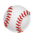 GROUP 1: 2:15PM @ PHSGROUP 2: 3:30PM @ PHS3 TRYOUTS GROUP 1: 2:15PM @ PHSGROUP 2: 3:30PM @ PHS4 TRYOUTS ** TEAM SELECTION DAY **GROUP 1: 2:15PM @ PHSGROUP 2: 3:30PM @ PHS5 1ST DAY OF PRACTICEVARSITY: 2:30PM @ SEHMELJV: 2:15PM @ PHSC TEAM: 2:15PM @ PHS6 PARENT/PLAYER MEETING & GEAR EXCHANGE6:00PM – 7:30PM@ PHS Library7 VARSITY: Practice, 2PM @ PHSJV: Practice, 10AM @ PHS8   GAME SCHEDULE KEYVARSITYJVC TEAM9 10 11 12 13 14 JAMOBREE, 12PM (Ellensburgh)JAMOBREE, 12PM (Ellensburgh)Bus Departs: 7AMBus Arrives Home: 8PM15 16 @ Bainbridge, 4PM (Bainbridge)17 @ O”Dea, 4PM (Bannerwood)vs O’Dea, 4pm (PHS)18 @ North Mason, 4PM (NMHS)vs North Mason, 4pm (PHS)@  Klahowya 4PM (KSS)l19 20 21 @ Jackson, 11am  (Evt Memorial)@ Jackson, 2pm  (Evt Memorial)DH @ Bethel, 11AM/1PM (Bethel)22 23 @ Gig Harbor, 4pm (GHHS)24 vs N Thurston, 4pm (Sehmel)vs N Thurston, 4pm (PHS)25 @ N Thurston, 4PM (NTHS)@ N Thurston, 4pm (NTHS)vs Puyallup, 4pm  (PHS)26 27 28 @ Decatur, 11am (DHS)@ Decatur, 2pm (DHS)**BBQ to follow**DH vs Bethel, 11AM/1PM (PHS)29 30 31 vs Shelton, 4pm (Sehmel)vs Shelton, 4pm (PHS)◄ MarchApril 2020April 2020April 2020April 2020April 2020May ►SunMonTueWedThuFriSat1 @ Shelton, 4PM (SHS)@ Shelton, 4pm (MCRA)vs Klahowya, 4pm (PHS)*WELCOME WEDNESDAY*2 vs Bainbridge, 4pm (PHS)3 4 5 6 @ Steilacoom JV, 4pm (SHS)7 @ Timberline, 4pm (THS)@ Timberline, 4pm (THS)vs Gig Harbor, 4pm (PHS)8 vs Timberline, 4pm (Sehmel)vs Timberline, 4pm (PHS)9 10 vs Lakeside, 4pm (Sehmel)vs Puyallup, 4pm (PHS)11 12 13 @ C Kitsap, 4pm (CKHS)@ C Kitsap, 4pm (RdgMS)Spring Break14 vs C Kitsap, 4pm (Sehmel)vs C Kitsap, 4pm (PHS)Spring Break15 *YOUTH BASEBALL CAMP*10:00AM – 12:00PMSehmel ParkVarsity practice @ 2:00Spring Break16 *YOUTH BASEBALL CAMP*10:00AM – 12:00PMSehmel ParkVarsity practice @ 2:00Spring Break17 @ Stadium, 7pm (CHENEY)@ Stadium, 4pm (Heidelberg)Spring Break1819 20 Varsity Practice at PHS@ Puyallup, 3:30 (Puy Rec Cen)21 vs Yelm, 4pm (PHS)*Marco Malich Reunion Night*vs Yelm, 4pm (Sehmel)22 @ Yelm, 4pm (YHS)@ Yelm, 4pm (YMS)vs Steilacoom JV, 4pm (PHS)23 24 25 PHS RAINIERS GAME3:30 GATES OPEN5:05 FIRST PITCHDH @ North Kitsap, 12PM/2PM (NKHS)26 27 vs Gig Harbor, 4pm (Sehmel)vs Gig Harbor, 4pm (PHS)28 @ Gig Harbor, 4pm (GHHS)29 @ Gig Harbor, 4pm (Sehmel)@ Gig Harbor, 4pm (GHHS)30 vs Gig Harbor, 4pm (PHS)◄ AprilMay 2020May 2020May 2020May 2020May 2020June ►SunMonTueWedThuFriSat1 vs Capital, 4pm (Sehmel)*SENIOR DAY*vs Capital, 4pm (PHS)2 DH @ Interlake, 11am/1pm (IHS)3 4 @ Capital, 4pm (CHS)@ Capital, 4pm (CHS)5 6 DISTRICT TOURNAMENT(possible Pig Tail)7 DISTRICT TOURNAMENT(Possible Pig Tail)8 9 DISTRICT TOURNAMENT(RD 1 & 2)DISTRICT HOST SITES10 11 12 13 14 15 16 DISTRICT TOURNAMENT(DIST CHAMP WEEKEND)DISTRICT HOST SITES17 18 19 20 21 22 23 STATE TOURNAMENT(RD OF 16 & QUARTERFINALS)REGIONAL SITES24 25 Memorial Day26 27 28 29 WA STATE CHAMPIONSHIPS(SEMI-FINALS)GESA STADIUM (Pasco, WA)30 WA STATE CHAMPIONSHIPS(CHAMPIOSNHIP)GESA STADIUM (Pasco, WA)31 